Технологическая карта – инструмент педагогического планирования, обеспечивающий качество образовательной деятельности в рамках конкретного промежутка времени (учебного занятия), содержащий перечень планируемых результатов и путей их достижения в соответствии с требованиями ФГОС.Отличия технологической карты от традиционного конспектаРекомендации по разработке технологической карты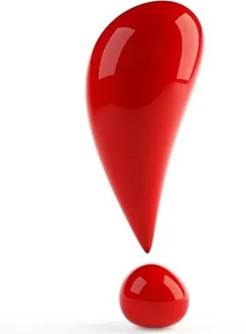 Технологическая карта отражает суть занятия, поэтому среди обязательных элементов должны быть:   тема;   задачи;   цель;   мотивация;   планируемые результатыДля составления действительно полезной карты следует выполнить несколько действий:   определить тему, её место среди других тем в данном разделе;   определить вид учебного занятия;   сформулировать триединую цель;   выделить основные этапы занятия, опираясь на тип и вид занятия;   сформулировать цель каждого этапа;   определить планируемые результаты каждого из этапов;   выбрать наиболее удачные для реализации формы работы;   подобрать необходимый материал;   выделить для каждого этапа основной вид работы для учащихся и преподавателя.В технологической карте указываются традиционные этапы учебного занятия:   организационный;   актуализации знаний;   целеполагания, мотивации;   открытия нового знания;   первичного закрепления;   рефлексии учебной деятельности;   информации о домашнем задании.Привлечение технологической карты учебного занятия как особого вида методической документации позволяет преподавателю:   вести педагогическую практику в соответствии с требованиями образовательных стандартов;   обеспечивать системное формирование у учащихся универсальных учебных действий;   организовать исследовательскую деятельность учащихся;   эффективно выполнять поурочное планирование, планирование образовательной деятельности на полугодие, учебный год;   обеспечивать реализацию метапредметных результатов;   выполнять диагностику достижения образовательных результатов, определять наиболее эффективные способы ведения педагогической деятельности.МЕТОДИКА РАЗРАБОТКИ ТЕХНОЛОГИЧЕСКОЙ КАРТЫ УЧЕБНОГО ЗАНЯТИЯ, В СООТВЕТСТВИИ С ТРЕБОВАНИЯМИ ФГОС СПОТехнологическая карта учебного занятия – это способ графического проектирования учебного занятия, таблица, позволяющая структурировать учебное занятие по выбранным преподавателем параметрам. Такими параметрами могут быть этапы учебного занятия, его цели, содержание учебного материала, методы и приемы организации учебной деятельности обучающихся, деятельность учителя и деятельность обучающихся.Технологические карты раскрывают общедидактические принципы и алгоритмы организации учебного процесса, обеспечивающие условия для освоения учебной информации и формирования личностных, метапредметных и предметных умений обучающихся, а также поэтапного формирования общих и профессиональных компетенций, соответствующих требованиям ФГОС СПО к результатам образования.Понятие «технологическая карта» пришло в образование из промышленности. Технологическая карта в дидактическом контексте представляет проект учебного процесса, в котором представлено описание от цели до результата с использованием инновационной технологии работы с информацией.Сущность проектной педагогической деятельности в технологической карте заключается в использовании инновационной технологии работы с информацией, описании заданий для студента по освоению темы, оформлении предполагаемых образовательных результатов. Технологической карте присущи следующие отличительные черты: интерактивность, структурированность, алгоритмичность при работе с информацией, технологичность и обобщённость информации.Технологическая карта позволяет увидеть учебный материал целостно и системно, проектировать образовательный процесс по освоению темы с учётом цели освоения курса, гибко использовать эффективные приёмы и формы работы с детьми на занятие, согласовать действия преподавателя и студента, организовать самостоятельную деятельность студентов в процессе обучения; осуществлять интегративный контроль результатов учебной деятельности.Структура технологической карты включает:название темы с указанием часов, отведенных на ее изучение;цель освоения учебного содержания;планируемые результаты (личностные, предметные, метапредметные, информационно-интеллектуальную компетентность и универсальные учебные действия);метапредметные связи и организацию пространства (формы работы и ресурсы);основные понятия темы;технологию изучения указанной темы (на каждом этапе работы определяется цель и прогнозируемый результат, даются практические задания на отработку материала и диагностические задания на проверку его понимания и усвоения);контрольное задание на проверку достижения планируемых результатов.Технологические карты раскрывают общедидактические принципы и алгоритмы организации учебного процесса, обеспечивающие условия для освоения учебной информации и формирования личностных, метапредметных и предметных умений студентов, соответствующих требованиям ФГОС.Приложение 1ТЕХНОЛОГИЧЕСКАЯ КАРТА УЧЕБНОГО ЗАНЯТИЯ, СООТВЕТСТВУЮЩАЯ ТРЕБОВАНИЯМ ФГОС СПОДалее возможны различные вариантыВариант 1.Вариант 2.Технологическая картаКонспект урокаПозволяет педагогу продемонстрировать возможности системно-деятельностного подхода в ходе проведения занятия, т.к. содержит описание деятельности всех участников образовательного процесса при выполнении каждого действия, указывает характер взаимодействия между преподавателем и обучающимисяИмеет вид сценария, который включает в основном описание слов и действийпреподавателяВключает характеристику деятельности обучающихся с указанием УУД, формируемых в процессе каждого этапа занятияСодержит указание и описание форм и методов, применяемых на занятииПомогает осознавать планируемые результаты каждого вида деятельности и контролировать этот процессУказываются только общие цели всего учебного занятияАвтор-разработчик______ квалификационная категория______ квалификационная категория______ квалификационная категория______ квалификационная категория______ квалификационная категория______ квалификационная категория______ квалификационная категорияСпециальностьУчебный циклУчебная дисциплина/МДКМеждисциплинарные связиПредшествующие учебные дисциплины/МДКПредшествующие учебные дисциплины/МДКПредшествующие учебные дисциплины/МДКПредшествующие учебные дисциплины/МДКПредшествующие учебные дисциплины/МДКПредшествующие учебные дисциплины/МДКПредшествующие учебные дисциплины/МДКПредшествующие учебные дисциплины/МДКПредшествующие учебные дисциплины/МДКПоследующие учебные дисциплины/МДКПоследующие учебные дисциплины/МДКПоследующие учебные дисциплины/МДКПоследующие учебные дисциплины/МДКПоследующие учебные дисциплины/МДКПоследующие учебные дисциплины/МДКПоследующие учебные дисциплины/МДКМеждисциплинарные связиФормируемые компетенцииОбщие компетенцииОбщие компетенцииОбщие компетенцииОбщие компетенцииОбщие компетенцииОбщие компетенцииОбщие компетенцииОбщие компетенцииОбщие компетенцииПрофессиональные компетенцииПрофессиональные компетенцииПрофессиональные компетенцииПрофессиональные компетенцииПрофессиональные компетенцииПрофессиональные компетенцииПрофессиональные компетенцииФормируемые компетенцииОК 1ПК 1.1ПК 1.1ПК 1.1ПК 1.1Требования к результатам освоения дисциплины/МДКОсвоенные уменияОсвоенные уменияОсвоенные уменияОсвоенные уменияОсвоенные уменияОсвоенные уменияОсвоенные уменияОсвоенные уменияОсвоенные уменияУсвоенные знанияУсвоенные знанияУсвоенные знанияУсвоенные знанияУсвоенные знанияУсвоенные знанияТребования к результатам освоения дисциплины/МДКУ1З1З1З1З1Требования к результатам освоения дисциплины/МДКУ2З2З2З2З2РазделРаздел № __Раздел № __Раздел № __Раздел № __Раздел № __Раздел № _____ часа___ часа___ часа___ часа___ часа___ часа___ часа___ часа___ часа___ часаТемаТема № ___Тема № ___Тема № ___Тема № ___Тема № ___Тема № ______ часа___ часа___ часа___ часа___ часа___ часа___ часа___ часа___ часа___ часаУровень освоения1 - ознакомительный (узнавание ранее изученных объектов, свойств);2 - репродуктивный (выполнение деятельности по образцу, инструкции или под руководством)3 - продуктивный (планирование и самостоятельное выполнение деятельности, решение проблемных задач)1 - ознакомительный (узнавание ранее изученных объектов, свойств);2 - репродуктивный (выполнение деятельности по образцу, инструкции или под руководством)3 - продуктивный (планирование и самостоятельное выполнение деятельности, решение проблемных задач)1 - ознакомительный (узнавание ранее изученных объектов, свойств);2 - репродуктивный (выполнение деятельности по образцу, инструкции или под руководством)3 - продуктивный (планирование и самостоятельное выполнение деятельности, решение проблемных задач)1 - ознакомительный (узнавание ранее изученных объектов, свойств);2 - репродуктивный (выполнение деятельности по образцу, инструкции или под руководством)3 - продуктивный (планирование и самостоятельное выполнение деятельности, решение проблемных задач)1 - ознакомительный (узнавание ранее изученных объектов, свойств);2 - репродуктивный (выполнение деятельности по образцу, инструкции или под руководством)3 - продуктивный (планирование и самостоятельное выполнение деятельности, решение проблемных задач)1 - ознакомительный (узнавание ранее изученных объектов, свойств);2 - репродуктивный (выполнение деятельности по образцу, инструкции или под руководством)3 - продуктивный (планирование и самостоятельное выполнение деятельности, решение проблемных задач)1 - ознакомительный (узнавание ранее изученных объектов, свойств);2 - репродуктивный (выполнение деятельности по образцу, инструкции или под руководством)3 - продуктивный (планирование и самостоятельное выполнение деятельности, решение проблемных задач)1 - ознакомительный (узнавание ранее изученных объектов, свойств);2 - репродуктивный (выполнение деятельности по образцу, инструкции или под руководством)3 - продуктивный (планирование и самостоятельное выполнение деятельности, решение проблемных задач)1 - ознакомительный (узнавание ранее изученных объектов, свойств);2 - репродуктивный (выполнение деятельности по образцу, инструкции или под руководством)3 - продуктивный (планирование и самостоятельное выполнение деятельности, решение проблемных задач)1 - ознакомительный (узнавание ранее изученных объектов, свойств);2 - репродуктивный (выполнение деятельности по образцу, инструкции или под руководством)3 - продуктивный (планирование и самостоятельное выполнение деятельности, решение проблемных задач)1 - ознакомительный (узнавание ранее изученных объектов, свойств);2 - репродуктивный (выполнение деятельности по образцу, инструкции или под руководством)3 - продуктивный (планирование и самостоятельное выполнение деятельности, решение проблемных задач)1 - ознакомительный (узнавание ранее изученных объектов, свойств);2 - репродуктивный (выполнение деятельности по образцу, инструкции или под руководством)3 - продуктивный (планирование и самостоятельное выполнение деятельности, решение проблемных задач)1 - ознакомительный (узнавание ранее изученных объектов, свойств);2 - репродуктивный (выполнение деятельности по образцу, инструкции или под руководством)3 - продуктивный (планирование и самостоятельное выполнение деятельности, решение проблемных задач)1 - ознакомительный (узнавание ранее изученных объектов, свойств);2 - репродуктивный (выполнение деятельности по образцу, инструкции или под руководством)3 - продуктивный (планирование и самостоятельное выполнение деятельности, решение проблемных задач)1 - ознакомительный (узнавание ранее изученных объектов, свойств);2 - репродуктивный (выполнение деятельности по образцу, инструкции или под руководством)3 - продуктивный (планирование и самостоятельное выполнение деятельности, решение проблемных задач)1 - ознакомительный (узнавание ранее изученных объектов, свойств);2 - репродуктивный (выполнение деятельности по образцу, инструкции или под руководством)3 - продуктивный (планирование и самостоятельное выполнение деятельности, решение проблемных задач)Тема учебного занятияТип учебного занятия1. Вводное учебное занятие2. Учебное занятие по изучению и первичному закреплению нового материала и способов деятельности3. Учебное занятие по совершенствованию знаний, умений и способов деятельностиСюда входят учебные занятия:по усвоению новых знаний и способов деятельности;по формированию умений и способов деятельности;по закреплению знаний, умений и способов деятельности;по комплексному применению знаний, умений и способов деятельности.4. Учебное занятие по обобщению и систематизации знаний, умений и способов деятельности5.Учебное занятие по проверке, оценке и коррекции знаний,  умений и способов деятельности1. Вводное учебное занятие2. Учебное занятие по изучению и первичному закреплению нового материала и способов деятельности3. Учебное занятие по совершенствованию знаний, умений и способов деятельностиСюда входят учебные занятия:по усвоению новых знаний и способов деятельности;по формированию умений и способов деятельности;по закреплению знаний, умений и способов деятельности;по комплексному применению знаний, умений и способов деятельности.4. Учебное занятие по обобщению и систематизации знаний, умений и способов деятельности5.Учебное занятие по проверке, оценке и коррекции знаний,  умений и способов деятельности1. Вводное учебное занятие2. Учебное занятие по изучению и первичному закреплению нового материала и способов деятельности3. Учебное занятие по совершенствованию знаний, умений и способов деятельностиСюда входят учебные занятия:по усвоению новых знаний и способов деятельности;по формированию умений и способов деятельности;по закреплению знаний, умений и способов деятельности;по комплексному применению знаний, умений и способов деятельности.4. Учебное занятие по обобщению и систематизации знаний, умений и способов деятельности5.Учебное занятие по проверке, оценке и коррекции знаний,  умений и способов деятельности1. Вводное учебное занятие2. Учебное занятие по изучению и первичному закреплению нового материала и способов деятельности3. Учебное занятие по совершенствованию знаний, умений и способов деятельностиСюда входят учебные занятия:по усвоению новых знаний и способов деятельности;по формированию умений и способов деятельности;по закреплению знаний, умений и способов деятельности;по комплексному применению знаний, умений и способов деятельности.4. Учебное занятие по обобщению и систематизации знаний, умений и способов деятельности5.Учебное занятие по проверке, оценке и коррекции знаний,  умений и способов деятельности1. Вводное учебное занятие2. Учебное занятие по изучению и первичному закреплению нового материала и способов деятельности3. Учебное занятие по совершенствованию знаний, умений и способов деятельностиСюда входят учебные занятия:по усвоению новых знаний и способов деятельности;по формированию умений и способов деятельности;по закреплению знаний, умений и способов деятельности;по комплексному применению знаний, умений и способов деятельности.4. Учебное занятие по обобщению и систематизации знаний, умений и способов деятельности5.Учебное занятие по проверке, оценке и коррекции знаний,  умений и способов деятельности1. Вводное учебное занятие2. Учебное занятие по изучению и первичному закреплению нового материала и способов деятельности3. Учебное занятие по совершенствованию знаний, умений и способов деятельностиСюда входят учебные занятия:по усвоению новых знаний и способов деятельности;по формированию умений и способов деятельности;по закреплению знаний, умений и способов деятельности;по комплексному применению знаний, умений и способов деятельности.4. Учебное занятие по обобщению и систематизации знаний, умений и способов деятельности5.Учебное занятие по проверке, оценке и коррекции знаний,  умений и способов деятельности1. Вводное учебное занятие2. Учебное занятие по изучению и первичному закреплению нового материала и способов деятельности3. Учебное занятие по совершенствованию знаний, умений и способов деятельностиСюда входят учебные занятия:по усвоению новых знаний и способов деятельности;по формированию умений и способов деятельности;по закреплению знаний, умений и способов деятельности;по комплексному применению знаний, умений и способов деятельности.4. Учебное занятие по обобщению и систематизации знаний, умений и способов деятельности5.Учебное занятие по проверке, оценке и коррекции знаний,  умений и способов деятельности1. Вводное учебное занятие2. Учебное занятие по изучению и первичному закреплению нового материала и способов деятельности3. Учебное занятие по совершенствованию знаний, умений и способов деятельностиСюда входят учебные занятия:по усвоению новых знаний и способов деятельности;по формированию умений и способов деятельности;по закреплению знаний, умений и способов деятельности;по комплексному применению знаний, умений и способов деятельности.4. Учебное занятие по обобщению и систематизации знаний, умений и способов деятельности5.Учебное занятие по проверке, оценке и коррекции знаний,  умений и способов деятельности1. Вводное учебное занятие2. Учебное занятие по изучению и первичному закреплению нового материала и способов деятельности3. Учебное занятие по совершенствованию знаний, умений и способов деятельностиСюда входят учебные занятия:по усвоению новых знаний и способов деятельности;по формированию умений и способов деятельности;по закреплению знаний, умений и способов деятельности;по комплексному применению знаний, умений и способов деятельности.4. Учебное занятие по обобщению и систематизации знаний, умений и способов деятельности5.Учебное занятие по проверке, оценке и коррекции знаний,  умений и способов деятельности1. Вводное учебное занятие2. Учебное занятие по изучению и первичному закреплению нового материала и способов деятельности3. Учебное занятие по совершенствованию знаний, умений и способов деятельностиСюда входят учебные занятия:по усвоению новых знаний и способов деятельности;по формированию умений и способов деятельности;по закреплению знаний, умений и способов деятельности;по комплексному применению знаний, умений и способов деятельности.4. Учебное занятие по обобщению и систематизации знаний, умений и способов деятельности5.Учебное занятие по проверке, оценке и коррекции знаний,  умений и способов деятельности1. Вводное учебное занятие2. Учебное занятие по изучению и первичному закреплению нового материала и способов деятельности3. Учебное занятие по совершенствованию знаний, умений и способов деятельностиСюда входят учебные занятия:по усвоению новых знаний и способов деятельности;по формированию умений и способов деятельности;по закреплению знаний, умений и способов деятельности;по комплексному применению знаний, умений и способов деятельности.4. Учебное занятие по обобщению и систематизации знаний, умений и способов деятельности5.Учебное занятие по проверке, оценке и коррекции знаний,  умений и способов деятельности1. Вводное учебное занятие2. Учебное занятие по изучению и первичному закреплению нового материала и способов деятельности3. Учебное занятие по совершенствованию знаний, умений и способов деятельностиСюда входят учебные занятия:по усвоению новых знаний и способов деятельности;по формированию умений и способов деятельности;по закреплению знаний, умений и способов деятельности;по комплексному применению знаний, умений и способов деятельности.4. Учебное занятие по обобщению и систематизации знаний, умений и способов деятельности5.Учебное занятие по проверке, оценке и коррекции знаний,  умений и способов деятельности1. Вводное учебное занятие2. Учебное занятие по изучению и первичному закреплению нового материала и способов деятельности3. Учебное занятие по совершенствованию знаний, умений и способов деятельностиСюда входят учебные занятия:по усвоению новых знаний и способов деятельности;по формированию умений и способов деятельности;по закреплению знаний, умений и способов деятельности;по комплексному применению знаний, умений и способов деятельности.4. Учебное занятие по обобщению и систематизации знаний, умений и способов деятельности5.Учебное занятие по проверке, оценке и коррекции знаний,  умений и способов деятельности1. Вводное учебное занятие2. Учебное занятие по изучению и первичному закреплению нового материала и способов деятельности3. Учебное занятие по совершенствованию знаний, умений и способов деятельностиСюда входят учебные занятия:по усвоению новых знаний и способов деятельности;по формированию умений и способов деятельности;по закреплению знаний, умений и способов деятельности;по комплексному применению знаний, умений и способов деятельности.4. Учебное занятие по обобщению и систематизации знаний, умений и способов деятельности5.Учебное занятие по проверке, оценке и коррекции знаний,  умений и способов деятельности1. Вводное учебное занятие2. Учебное занятие по изучению и первичному закреплению нового материала и способов деятельности3. Учебное занятие по совершенствованию знаний, умений и способов деятельностиСюда входят учебные занятия:по усвоению новых знаний и способов деятельности;по формированию умений и способов деятельности;по закреплению знаний, умений и способов деятельности;по комплексному применению знаний, умений и способов деятельности.4. Учебное занятие по обобщению и систематизации знаний, умений и способов деятельности5.Учебное занятие по проверке, оценке и коррекции знаний,  умений и способов деятельности1. Вводное учебное занятие2. Учебное занятие по изучению и первичному закреплению нового материала и способов деятельности3. Учебное занятие по совершенствованию знаний, умений и способов деятельностиСюда входят учебные занятия:по усвоению новых знаний и способов деятельности;по формированию умений и способов деятельности;по закреплению знаний, умений и способов деятельности;по комплексному применению знаний, умений и способов деятельности.4. Учебное занятие по обобщению и систематизации знаний, умений и способов деятельности5.Учебное занятие по проверке, оценке и коррекции знаний,  умений и способов деятельностиФормы и методы обученияОбразовательные технологииЦели учебного занятияОбучающаяОбучающаяОбучающаяОбучающаяОбучающаяРазвивающаяРазвивающаяРазвивающаяРазвивающаяРазвивающаяРазвивающаяРазвивающаяРазвивающаяРазвивающаяВоспитательнаяВоспитательнаяЦели учебного занятияТребования к результатам освоения темы учебного занятияОсвоенные уменияОсвоенные уменияОсвоенные уменияОсвоенные уменияОсвоенные уменияОсвоенные уменияОсвоенные уменияОсвоенные уменияУсвоенные знанияУсвоенные знанияУсвоенные знанияУсвоенные знанияУсвоенные знанияУсвоенные знанияУсвоенные знанияУсвоенные знанияТребования к результатам освоения темы учебного занятияУ1З1З1З1У2З2З2З2Основные показатели оценки результата изучения темы учебного занятияФормы и методы контроля и оценки результатов обучения темы учебного занятияОрганизация образовательного пространства учебного занятияРесурсы учебного занятияРесурсы учебного занятияРесурсы учебного занятияРесурсы учебного занятияРесурсы учебного занятияРесурсы учебного занятияРесурсы учебного занятияРесурсы учебного занятияРесурсы учебного занятияРесурсы учебного занятияРесурсы учебного занятияРесурсы учебного занятияФормы работы на занятииФормы работы на занятииФормы работы на занятииФормы работы на занятииОрганизация образовательного пространства учебного занятияМатериально-техническое обеспечениеМатериально-техническое обеспечениеОсновная литератураОсновная литератураДополнительная литератураДополнительная литератураДополнительная литератураЭлектронные информационные и образовательные ресурсыЭлектронные информационные и образовательные ресурсыЭлектронные информационные и образовательные ресурсыЭлектронные информационные и образовательные ресурсыЭлектронные информационные и образовательные ресурсыФормы работы на занятииФормы работы на занятииФормы работы на занятииФормы работы на занятииОрганизация образовательного пространства учебного занятияПланируемые образовательные результатыПредметныеПредметныеПредметныеМетапредметныеМетапредметныеМетапредметныеМетапредметныеМетапредметныеМетапредметныеМетапредметныеЛичностныеЛичностныеЛичностныеЛичностныеЛичностныеЛичностныеПланируемые образовательные результатыТЕХНОЛОГИЯ ИЗУЧЕНИЯ ТЕМЫТЕХНОЛОГИЯ ИЗУЧЕНИЯ ТЕМЫТЕХНОЛОГИЯ ИЗУЧЕНИЯ ТЕМЫТЕХНОЛОГИЯ ИЗУЧЕНИЯ ТЕМЫТЕХНОЛОГИЯ ИЗУЧЕНИЯ ТЕМЫТЕХНОЛОГИЯ ИЗУЧЕНИЯ ТЕМЫТехнология проведения (дидактическая структура учебного занятия: этапы – цель и продолжительность)Содержание деятельности преподавателяСодержание деятельности студентовЗадания для студентов, выполнение которых приведет к достижению плани-руемых результатовПланируемые результатыПланируемые результатыТехнология проведения (дидактическая структура учебного занятия: этапы – цель и продолжительность)Содержание деятельности преподавателяСодержание деятельности студентовЗадания для студентов, выполнение которых приведет к достижению плани-руемых результатовПредметныеУУД1 этап. Мотивация деятельностиЦели:2 этап. Учебно-познавательная деятельностьЦели:3 этап. Интеллектуально-преобразовательная деятельность)Цели:4 этап. Рефлексия учебной деятельности. Контроль и оценка результатовЦель:ТЕХНОЛОГИЯ ИЗУЧЕНИЯ ТЕМЫТЕХНОЛОГИЯ ИЗУЧЕНИЯ ТЕМЫТЕХНОЛОГИЯ ИЗУЧЕНИЯ ТЕМЫТЕХНОЛОГИЯ ИЗУЧЕНИЯ ТЕМЫТЕХНОЛОГИЯ ИЗУЧЕНИЯ ТЕМЫТЕХНОЛОГИЯ ИЗУЧЕНИЯ ТЕМЫОсновные этапы организации учебной деятельностиЦель этапаЦель этапаСодержание педагогического взаимодействияСодержание педагогического взаимодействияСодержание педагогического взаимодействияОсновные этапы организации учебной деятельностиДеятельность преподавателяДеятельность студентаДеятельность студентаДеятельность студентаОсновные этапы организации учебной деятельностиДеятельность преподавателяПознавательнаяКоммуникативнаяРегулятивная1. Постановка учебных задачСоздание проблемной ситуации. Фиксация новой учебной задачиОрганизовывает погружение в проблему, создает ситуацию разрыва.Пытаются решить задачу известным способом. Фиксируют проблему. Слушают преподавателя.Строят высказыванияПринимают и сохраняют учебную цель и задачу.2. Совместное исследование проблемы.Поиск решения учебной задачи.Организовывает устный коллективный анализ учебной задачи. Фиксирует выдвинутые студентами гипотезы, организует их обсуждение.Анализируют, доказывают, аргументируют свою точку зренияОсознанно строят речевые высказывания, рефлексия своих действийИсследуют условия учебной задачи, обсуждают предметные способы решения3. МоделированиеФиксация в модели существенных отношений изучаемого объекта.Организует учебное взаимодействие студентов (группы) и следующее обсуждение составленных моделей.Фиксируют в графические модели и буквенной форме выделенные связи и отношения.Воспринимают  ответы обучающихсяОсуществляют самоконтроль Принимают и сохраняют учебную цель и задачу.4. Конструирование нового способа действия.Построение ориентированной основы нового способа действия.Организует учебное исследование для выделения понятия.Проводят коллективное исследование, конструируют новый способ действия или формируют понятия.Участвуют в обсуждении содержания материалаПринимают и сохраняют учебную цель и задачу. Осуществляют самоконтроль5. Переход к этапу решения частных задач.Первичный контроль за правильностью выполнения способа действия.Диагностическая работа (на входе), оценивает выполнение каждой операции.Осуществляют работу по выполнению отдельных операций.Учатся формулировать собственное мнение и позициюОсуществляют самоконтроль6. Применение общего способа действия для решения частных задач.Коррекция отработки способа.Организует коррекционную работу, практическую работу, самостоятельную коррекционную работу.Применяют новый способ. Отработка операций, в которых допущены ошибки.Строят рассуждения, понятные для собеседника. Умеют использовать речь для регуляции своего действияСамопроверка. Отрабатывают способ в целом. Осуществляют пошаговый контроль по результату7. Контроль на этапе окончания учебной темы.Контроль.Диагностическая работа (на выходе):- организация дифференцированной коррекционной работы,- контрольно-оценивающая деятельность.Выполняют работу, анализируют, контролируют и оценивают результат.Рефлексия своих действийОсуществляют пошаговый контроль по результату